СОВЕТ ДЕПУТАТОВМУНИЦИПАЛЬНОГО ОКРУГАЦАРИЦЫНОР Е Ш Е Н И Е20.02.2019 №ЦА-01-05-02/09О согласовании установки ограждающих устройств на придомовой территории многоквартирного дома по адресу: город Москва, улица Севанская, дом 4В соответствие с пунктом 5 части 2 статьи 1 Закона города Москвы                          от 11 июля 2012 года № 39 «О наделении органов местного самоуправления муниципальных округов в городе Москве отдельными полномочиями города Москвы», постановлением Правительства Москвы от 02 июля 2013 года                № 428-ПП «О порядке установки ограждений на придомовых территориях в городе Москве», рассмотрев протоколы решений общего собрания собственников помещений в многоквартирном доме об установке ограждающих устройств на придомовой территории по адресу: город Москва, улица Севанская, дом 4Совет депутатов муниципального округа Царицыно решил:1. Согласовать установку ограждающих устройств, трех автоматических откатных антивандальных шлагбаумов, при въезде транспортных средств собственников помещений на придомовую территорию многоквартирного дома по адресу: улица Севанская, дом 4 при условии постоянного выполнения всех требований Постановления Правительства Москвы от 2 июля 2013 года                     № 428-ПП «О порядке установки ограждений на придомовых территориях в городе Москве» и в соответствии с проектом установки шлагбаумов согласно приложению к настоящему решению. Собственники помещений многоквартирного дома при установке и последующей эксплуатации ограждающего устройства на придомовой территории обеспечивают круглосуточный и беспрепятственный проезд на придомовую территорию пожарной техники, транспортных средств правоохранительных органов, скорой медицинской помощи, служб Министерства Российской Федерации по делам гражданской обороны, чрезвычайным ситуациям и ликвидации последствий стихийных бедствий, организаций газового хозяйства и коммунальных служб, управы района Царицыно, Совета депутатов муниципального округа Царицыно и социальных служб.Въезд на придомовую территорию транспортных средств собственников помещений в многоквартирном доме и иных лиц осуществляется в порядке, установленном общим собранием собственников помещений в многоквартирном доме. 2. Уведомить уполномоченное лицо общего собрания собственников помещений многоквартирного дома о том, что все споры, возникающие между собственниками помещений многоквартирного дома, иными заинтересованными лицами по вопросам установки, эксплуатации и демонтажа ограждающих устройств на придомовой территории по адресу: улица Севанская, дом 4 - решаются в соответствии с Законодательством Российской Федерации, в том числе и судебном порядке.3. Направить настоящее решение в Департамент территориальных органов исполнительной власти города Москвы, в управу района Царицыно Южного административного округа города Москвы и лицу, уполномоченному на представление интересов собственниками помещений.4. Опубликовать настоящее решение в бюллетене «Московский муниципальный вестник», разместить на официальном сайте муниципального округа Царицыно в информационно-телекоммуникационной сети «Интернет»» -  www.mcaricino.ru.5. Контроль за выполнением настоящего решения возложить на главу муниципального округа Царицыно Е.А. Самышину.Глава муниципального округа Царицыно                             Е.А. Самышина ТЕХНИЧЕСКИЙ ПРОЕКТ УСТАНОВКИ ОГРАЖДАЮЩИХ УСТРОЙСТВ1.1. Место размещения: г. Москва ул. Севанская д.4, при въезде на придомовую территорию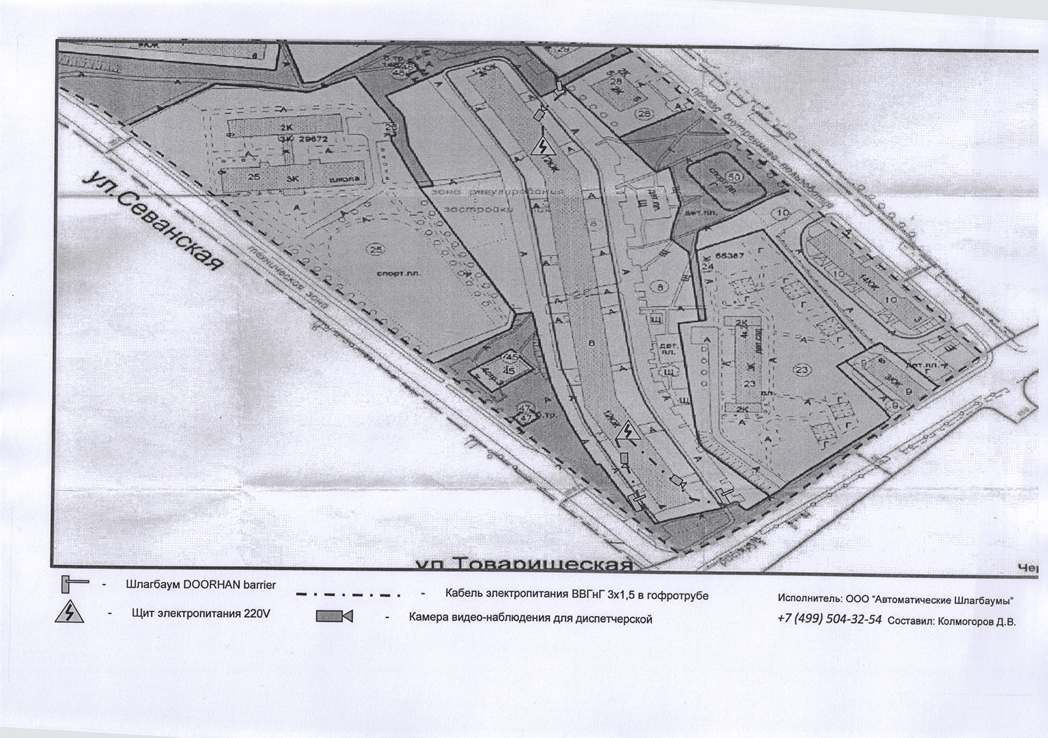 Рис. 1 Схема размещения ограждающего устройства ПАРАМЕТРЫ:Длина стрелы, м3*; 4; 5; 6 * Barrier PRO-RPDНапряжение питания, В 220-240Мощность, Вт 300Диапазон рабочих температур, °С -40...+55Максимальное время открывания/закрывания, сек 6/2** Barrier PRO-RPDКласс защиты IP  54Интенсивность использования, % 70УСЛОВИЯ ЭКСПЛУАТАЦИИ ПРОДУКЦИИ1. На протяжении всего пути движения стрела не должна соприкасаться с посторонними предметами и должна проходить как минимум на расстоянии 2 м от воздушных линий электропередач.2. Стойка устанавливается на бетонируемую поверхность.3. Глубина бетонирования зависит от грунта и глубины промерзания почвы.4. В месте установки не должно быть труб и электрических кабелей.Приложение  к решению Совета депутатов муниципального округа Царицыноот 20 февраля 2019г №ЦА-01-05-02/09